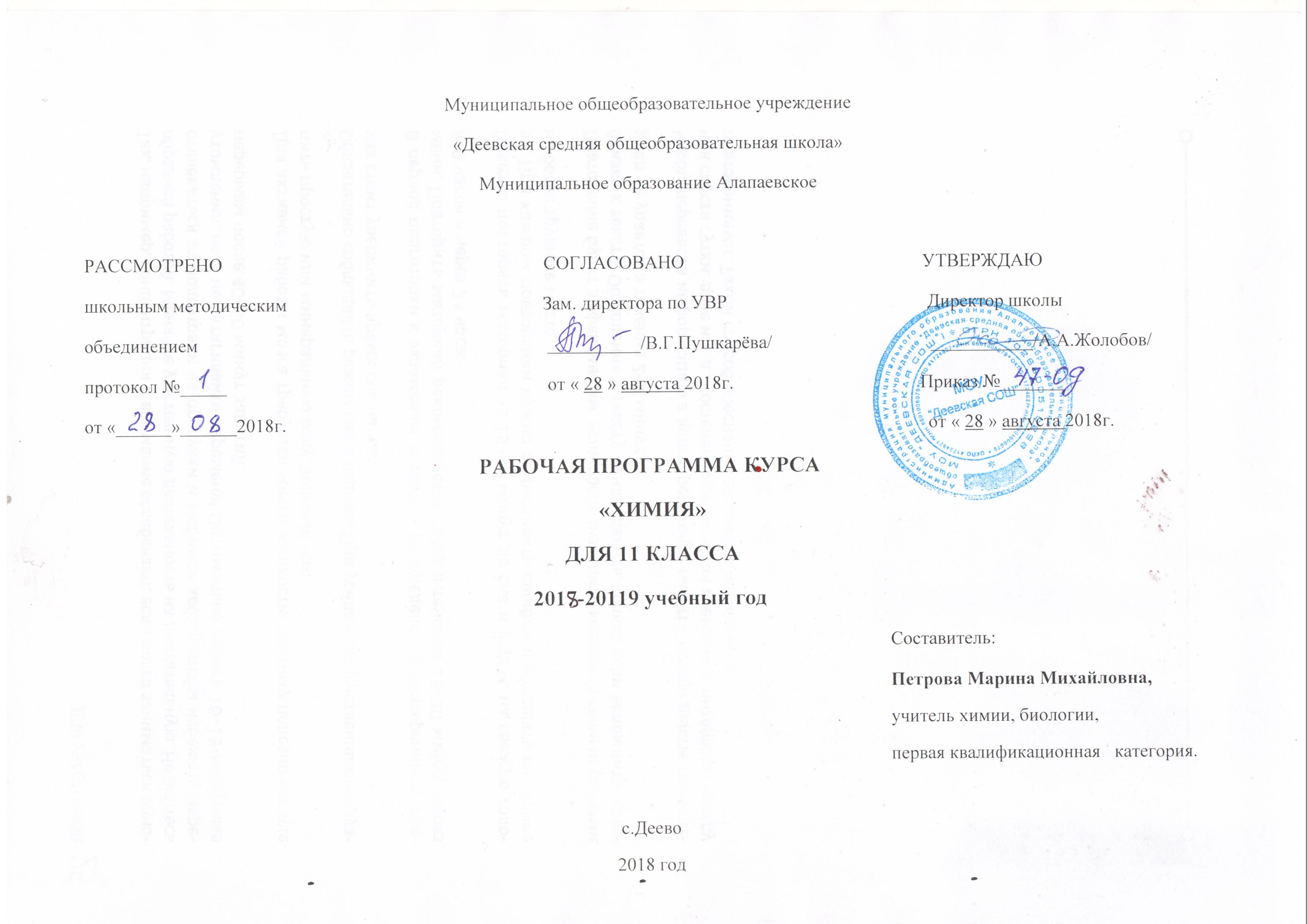 Рабочая программа по химии 11 класс(1 час в неделю, 35 часов за год).Пояснительная запискаВ основу рабочей программы положена программа курса химии для 8-11 классов общеобразовательных учреждений (автор  О.С. Габриелян), рекомендованная Департаментом образовательных программ и стандартов общего образования Министерства образования РФ. Нормативный срок освоения программного материала определен  Федеральным базисным планом среднего  общего образования.Нормативные   документы для составления рабочей программы:Закон « Об образовании в Российской Федерации» от 29.12.2012 №273-ФЗ.Федеральный компонент государственного образовательного стандарта среднего общего образования по химии    (базовый уровень), утвержденный приказом Министерства образования РФ № 1089 от 05.03.2004Федеральный базисный учебный план для среднего (полного) общего образования, утвержденный приказом Министерства образования РФ № 1312 от 09.03.2004Приказ Министерства образования РФ от 05.03.2004г №1089 « Об утверждении федерального компонента государственных образовательных стандартов начального общего, основного общего и  среднего (полного) общего образования» Примерная программа среднего общего образования по химии.Приказ Минобрнауки России от 31 марта 2014 года № 253   «Об утверждении федеральных перечней учебников, рекомендуемых (допущенных) к использованию в образовательных учреждениях, реализующих образовательные программы общего образования и имеющих государственную аккредитацию.Образовательная программа среднего (полного) общего образования МОУ «Деевская СОШ».     Календарный учебный график, учебный план МОУ « Деевская СОШ» на  учебный год. Устав «МОУ «Деевская СОШ» Утвержден Постановлением Администрации муниципального образования Алапаевское от 25.08.2013г. №550Изучение химии на базовом уровне среднего (полного) общего образования направлено на достижение следующих целей:- освоение знаний о химической составляющей естественнонаучной картины мира, важнейших химических понятиях, законах и теориях;- овладение умениями применять полученные знания для объяснения разнообразных химических явлений и свойств веществ, оценки роли химии в развитии современных технологий и получении новых материалов;- развитие познавательных интересов и интеллектуальных способностей в процессе самостоятельного приобретения химических знаний с использованием различных источников информации, в том числе компьютерных;- воспитание убежденности в позитивной роли химии в жизни современного общества, необходимости химически грамотного отношения к своему здоровью и окружающей среде;- применение полученных знаний и умений для безопасного использования веществ и материалов в быту, сельском хозяйстве и на производстве, решения практических задач в повседневной жизни, предупреждения явлений, наносящих вред здоровью человека и окружающей среде.Общая характеристика учебного предметаОсновными проблемами химии являются изучение состава и строения веществ, зависимости их свойств от строения, конструирование веществ с заданными свойствами, исследование закономерностей химических превращений и путей управления ими в целях получения веществ, материалов, энергии. Учебное содержание курса базируется на содержании примерной программы, направлено на достижение целей химического образования в старшей школе  и структурировано по пяти блокам: Методы познания в химии; Теоретические основы химии; Неорганическая химия; Органическая химия; Химия и жизнь.Место предмета в базисном учебном планеДля обязательного изучения учебного предмета « Химия» на этапе среднего   общего образования на базовом уровне федеральный базисный учебный план для образовательных учреждений РФ отводит  70 часов, из расчета 1  час в  неделю в 10 классе и 1 час в неделю в 11 классе.Результаты освоения учебного предметаРезультаты изучения курса « Химия» приведены в разделе «Требования к уровню подготовки выпускников», который полностью соответствует стандарту. Требования направлены на реализацию деятельностного, практикоориентированного и личностно ориентированного подходов;  освоение учащимися интеллектуальной и практической деятельности; овладение знаниями и умениями, востребованными в повседневной жизни, позволяющими ориентироваться в окружающем мире, значимыми для сохранения окружающей среды и собственного здоровья.Рубрика « Знать/понимать» включает требования к учебному материалу, который усваивается и воспроизводится учащимися.Рубрика « Уметь» включает требования, основанные на более сложных видах деятельности, в том числе творческой: объяснять, изучать, распознавать и описывать, выявлять, сравнивать, определять, анализировать и оценивать, проводить самостоятельный поиск необходимой информации и т. д.В рубрике « Использовать приобретенные знания и умения в практической деятельности и повседневной жизни» представлены требования, выходящие за рамки учебного процесса и нацеленные на решение разнообразных жизненных задач.Требования к уровню подготовки выпускниковВ результате изучения химии на базовом уровне ученик должензнать/понимать:- важнейшие химические понятия: вещество, химический элемент, атом, молекула, относительные атомная и молекулярная массы, ион, аллотропия, изотопы, химическая связь, электроотрицательность, валентность, степень окисления, моль, молярная масса, молярный объем, вещества молекулярного и немолекулярного строения, растворы, электролит и неэлектролит, электролитическая диссоциация, окислитель и восстановитель, окисление и восстановление, тепловой эффект реакции, скорость химической реакции, катализ, химическое равновесие, углеродный скелет, функциональная группа, изомерия, гомология;- основные законы химии: сохранения массы веществ, постоянства состава, периодический закон;- основные теории химии: химической связи, электролитической диссоциации, строения органических соединений;- важнейшие вещества и материалы: основные металлы и сплавы; серная, соляная, азотная и уксусная кислоты; щелочи, аммиак, минеральные удобрения, метан, этилен, ацетилен, бензол, этанол, жиры, мыла, глюкоза, сахароза, крахмал, клетчатка, белки, искусственные и синтетические волокна, каучуки, пластмассы;уметь:- называть изученные вещества по "тривиальной" или международной номенклатуре;- определять: валентность и степень окисления химических элементов, тип химической связи в соединениях, заряд иона, характер среды в водных растворах неорганических соединений, окислитель и восстановитель, принадлежность веществ к различным классам органических соединений;- характеризовать: элементы малых периодов по их положению в периодической системе Д.И. Менделеева; общие химические свойства металлов, неметаллов, основных классов неорганических и органических соединений; строение и химические свойства изученных органических соединений;- объяснять: зависимость свойств веществ от их состава и строения; природу химической связи (ионной, ковалентной, металлической), зависимость скорости химической реакции и положения химического равновесия от различных факторов:- выполнять химический эксперимент по распознаванию важнейших неорганических и органических веществ;- проводить самостоятельный поиск химической информации с использованием различных источников (научно-популярных изданий, компьютерных баз данных, ресурсов Интернета); использовать компьютерные технологии для обработки и передачи химической информации и ее представления в различных формах;использовать приобретенные знания и умения в практической деятельности и повседневной жизни для:- объяснения химических явлений, происходящих в природе, быту и на производстве;- определения возможности протекания химических превращений в различных условиях и оценки их последствий;- экологически грамотного поведения в окружающей среде;- оценки влияния химического загрязнения окружающей среды на организм человека и другие живые организмы;- безопасного обращения с горючими и токсичными веществами, лабораторным оборудованием;- приготовления растворов заданной концентрации в быту и на производстве;- критической оценки достоверности химической информации, поступающей из разных источников;- понимания взаимосвязи учебного предмета с особенностями профессий и профессиональной деятельности, в основе которых лежат знания по данному учебному предмету.Основное содержание изучаемого курсаТЕОРЕТИЧЕСКИЕ ОСНОВЫ ХИМИИ (18 часов)Методы познания в химии. Научные методы познания веществ и химических явлений. Роль эксперимента и теории в химии. Моделирование химических процессов.Демонстрации Анализ и синтез химических веществ.Современные представления о строении атома.Атом. Изотопы. Атомные орбитали.  s-, р-элементы. Особенности строения электронных оболочек атомов переходных элементов. Периодический закон и периодическая система химических элементов Д. И. Менделеева. Их мировоззренческое и научное значение.Химическая связьКовалентная связь, ее разновидности и механизмы образования. Электроотрицательность. Степень окисления и валентность химических  элементов. Ионная связь. Катионы и анионы. Металлическая связь. Водородная связь. Ее роль в формировании структур биополимеров. Единая природа химических связей.Вещество Качественный и количественный состав вещества. Вещества молекулярного и немолекулярного строения. Кристаллические решетки. Причины многообразия веществ: изомерия, гомология, аллотропия. Чистые вещества и смеси. Способы разделения смесей и их использование.  Явления, происходящие при растворении веществ-разрушение кристаллической решетки, диффузия, диссоциация, гидратация. Истинные растворы. Растворение как физико-химический процесс.  Способы выражения концентрации растворов: массовая доля растворенного вещества. Диссоциация электролитов в водных растворах. Сильные и слабые электролиты. Золи, гели, понятие о коллоидах.Химические реакцииКлассификация химических реакций в неорганической и органической химии. Особенности реакций в  органической химии.Реакции ионного обмена в водных растворах. Гидролиз неорганических и органических соединений. Среда водных растворов: кислая, нейтральная, щелочная. Водородный показатель (рН) раствора. Тепловой эффект химической реакции.  Окислительно – восстановительные реакции. Электролиз растворов и расплавов. Практическое применение электролиза. Скорость реакции, ее зависимость от различных факторов. Катализ. Представление о ферментах, как биологических катализаторах белковой природы. Обратимость реакций. Химическое равновесие и способы его смещения.ДемонстрацииМодели ионных, атомных, молекулярных и металлических кристаллических решеток. Модели молекул изомеров и гомологов.Получение аллотропных модификаций серы и фосфора. Растворение окрашенных веществ в воде (сульфата меди(II), перманганата калия, хлорида железа (III). Зависимость скорости реакции от концентрации и температуры. Разложение пероксида водорода в присутствии катализатора (оксида марганца (IY) и фермента (каталазы). Образцы пищевых, косметических, биологических и медицинских золей и гелей.Лабораторные опытыОпределение характера среды раствора с помощью универсального индикатора.Проведение реакций ионного обмена для характеристики свойств электролитов.НЕОРГАНИЧЕСКАЯ ХИМИЯ (13 часов)Классификация неорганических соединений. Химические свойства основных классов неорганических соединений.Металлы. Электрохимический ряд напряжений металлов. Общие способы получения металлов. Понятие о коррозии металлов. Способы защиты от коррозии. Неметаллы. Окислительно – восстановительные свойства типичных неметаллов. (на примере водорода, кислорода, галогенов и серы). Общая характеристика подгруппы галогенов. Благородные газы.Демонстрации Образцы металлов и неметаллов. Возгонка иода. Изготовление иодной спиртовой настойки. Взаимное вытеснение галогенов из растворов их солей. Образцы металлов и их соединений. Горение серы, фосфора, железа, магния в кислороде. Взаимодействие щелочных и щелочноземельных металлов с водой. Взаимодействие меди с кислородом и серой. Опыты по коррозии металлов и защите от нее.Лабораторные опытыВзаимодействие цинка и железа с растворами кислот и щелочей. Знакомство с образцами металлов и их рудами (работа с коллекциями).Знакомство с образцами неметаллов  и их природными соединениями (работа с коллекциями). Распознавание хлоридов и сульфатов.Практические занятияГидролиз. Решение экспериментальных задач по теме « Металлы и неметаллыИдентификация неорганических соединений.ХИМИЯ И ЖИЗНЬ (3 часа)Химические вещества как строительные и поделочные материалы.  Вещества, используемые в полиграфии, живописи, скульптуре, архитектуре. Общие представления о промышленных способах получения химических веществ (на примере производства серной кислоты).Химия и здоровье. Лекарства, ферменты, витамины, гормоны, минеральные воды. Проблемы, связанные с применением лекарственных препаратов. Химия в повседневной жизни. Моющие и чистящие средства. Правила безопасной работы со средствами бытовой химии. Бытовая химическая грамотность.  Промышленное получение химических веществ на примере производства серной кислоты.  Химическое загрязнение окружающей среды и его последствия.Демонстрации: Образцы лекарственных препаратов и витаминов. Образцы средств гигиены и косметики.Лабораторные опытыЗнакомство с образцами лекарственных препаратов домашней медицинской аптечки. Знакомство с образцами моющих и чистящих средств. Изучение инструкций по их составу и применению.Экспериментальные основы химииПравила безопасности при работе с едкими, горючими и токсичными веществами. Проведение химических реакций в растворах.Проведение химических реакций при нагревании. Качественный и количественный анализ веществ. Определение характера среды. Индикаторы. Качественные реакции на неорганические вещества и ионы, отдельные классы органических соединений.Критерии оценивания.Оценка устного ответа: Отметка «5»: ответ полный и правильный на основании изученных теорий, материал изложен в определенной логической     последовательности,    литературным языком, ответ самостоятельный.Отметка «4»: ответ полный и правильный на основании изученных теорий, материал изложен в определенной логической  последовательности, при этом допущены две – три несущественные ошибки, исправленные по требованию учителя.Отметка «3»: ответ полный, но при этом допущена существенная ошибка или ответ неполный, несвязный.Отметка «2»: при ответе обнаружено непонимание учащегося основного содержания учебного материала или допущены существенные ошибки, которые учащийся не может исправить при наводящих вопросах учителя.Оценка контрольных работ:   Отметка «5»: ответ полный и правильный,  возможна несущественная ошибка.   Отметка «4»: ответ неполный или допущено не более двух несущественных ошибок.   Отметка «3»: работа выполнена не менее чем на половину, допущена одна  существенная ошибка и при этом две – три несущественные ошибки.  Отметка «2»: работа выполнена меньше чем на половину или содержит несколько существенных ошибок.Оценка умений решать задачи:Отметка «5»: в логическом рассуждении и решении ошибок нет, задача решена рациональным способом.   Отметка «4»: в логическом рассуждении и решении нет существенных ошибок, но задача решена не рациональным способом или допущено не более двух несущественных ошибок.   Отметка «3»: в логическом рассуждении нет существенных ошибок, но допущена существенная ошибка в математических расчетах.    Отметка «2»: имеются существенные ошибки в логическом рассуждении и  решении.  Оценка экспериментальных умений:  Отметка «5»: работа выполнена полностью и правильно, сделаны правильные наблюдения и выводы, эксперимент осуществлен по плану с учетом ТБ, проявлены организационно – трудовые умения.  Отметка «4»: работа выполнена  правильно, сделаны правильные выводы и наблюдения, но при этом эксперимент проведен не полностью или допущены несущественные ошибки в работе с веществами. Отметка «3»: работа выполнена  правильно, сделан эксперимент не менее чем на половину, но допущена   существенная ошибка в ходе эксперимента, в объяснении, в оформлении работы, в соблюдении правил ТБ.  Отметка «2»: допущены две и более существенные ошибки  в ходе эксперимента, в объяснении, в оформлении работы, в соблюдении правил ТБ при работе с  веществами.                Формы и средства контроля, критерии  оценокДля контроля  на уроках используются следующие формы: собеседование (используется на всех этапах обучения, помогает выяснить понимание основных принципов, законов, теорий);устный опрос у доски, с места;письменный опрос (химические диктанты, зачеты, самостоятельные работы, разнообразные тесты, письменные ответы по карточкам);решение расчетных и экспериментальных задач;практические работы, контрольные работы.Основные методы контроля:по месту контроля на этапах обучения: входной контроль, текущий (оперативный), итоговый контроль; государственная итоговая аттестация - для обучающихся, выбравших предмет «Химия» в качестве государственной итоговой аттестации.по способу оценивания: «отметочная» технология, качественная (сочетание метода наблюдения с экспертной оценкой, т.е. усвоил – не усвоил, овладел - не овладел);по способу организации контроля: взаимоконтроль, контроль учителя, самоконтроль;устный метод (включает опросы, собеседования, зачеты), письменный метод (контрольные, самостоятельные и проверочные работы), практический метод (наблюдение за ходом выполнения практических и лабораторных работ, а также проектов).Условные обозначения:УОНМ – урок освоения нового материала             УПЗУ – урок применения знаний и уменийКУ – комбинированный урок                                    К – урок контроля знаний                                            УП – урок - пратикумКалендарно – тематическое планирование. 11 класс. (35 часа).Литература:Литература для учителя:Федеральный компонент Государственного стандарта 2004г.Примерная программа среднего (полного) общего образования по химии.Габриелян О.С. Программа курса химии для 8-11 классов общеобразовательных учреждений. М.: Дрофа, 2010Габриелян О.С. Химия. 11 класс: Учебник для общеобразовательных учреждений. Базовый уровень М.: Дрофа, 2009Габриелян О. С., Яшукова А. В. Рабочая тетрадь. 11кл. К учебнику О. С. Габриеляна «Химия. 11». — М.: Дрофа, 2010. Дополнительная литература для учителя:Габриелян О.С., Остроумов И.Г. Настольная книга учителя. Химия. 11 кл.: Методическое пособие. –М.: Дрофа, .Химия. 11кл.: Контрольные и проверочные работы к учебнику О. С. Габриеляна «Химия. 11»/ О. С. Габриелян, П. Н. Березкин, А. А. Ушакова и др. — М.: Дрофа, 2003—2006. И.Г. Хомченко Сборник задач и упражнений по химии для средней школы. – М.: Новая волна, 2007г.Литература для учащихся:              1.Габриелян О.С. Химия. 11 класс: Учебник для общеобразовательных учреждений. Базовый уровень М.: Дрофа, 2009              2. Габриелян О. С., Яшукова А. В. Рабочая тетрадь. 11кл. К учебнику О. С. Габриеляна «Химия. 11». — М.: Дрофа, 2010. Дополнительная литература для учащихся:И.Г. Хомченко Сборник задач и упражнений по химии для средней школы. – М.: Новая волна, 2007г.Интернет-ресурсы:1. http://www.xumuk.ru/ - Химическая энциклопедия2.http://www.alhimikov.net/ - Алгоритмы решения задач       3.http://schoolchemistry.by.ru/ - Тесты по химии 4.http://chemistry-chemists.com/ - Видео-опыты по химии       5.http://www.chem.msu.su/rus/elibrary/ - Электронная библиотека         6.http://www.it-n.ru/communities.aspx?cat_no=4605&tmpl=com – Сетевое объ«Единая коллекция Цифровых Образовательных Ресурсов» (набор цифровых ресурсов к учебникам О.С. Габриеляна) (http://school-collection.edu.ru/).         7.http://him.1september.ru/index.php – журнал «Химия».         8.www.edios.ru – Эйдос – центр дистанционного образования         9.www.km.ru/education - учебные материалы и словари на сайте «Кирилл и Мефодий»         10www.drofa.ru – электронный учебник         11.http://school-collection.edu.ru  - федеральное хранилище "Единая коллекция цифровых образовательных ресурсов"         12.http://www.chemnet.ru – электронная библиотека по химииМатериально- техническое обеспечение образовательного процесса2.1.Натуральные объекты: коллекции минералов и горных пород, металлов и сплавов, минеральных удобрений, пластмасс, каучуков, волокон.2.2.Химические реактивы и материалы.Наиболее часто используемые реактивы и материалы: -простые вещества - медь, бром,  натрий, кальций, алюминий, магний, железо-оксиды – меди, кальция, железа, магния- кислоты – соляная, серная, азотная,- основания – гидроксид натрия, гидроксид кальция, гидроксид бария, водный раствор аммиака- соли – хлорид натрия, хлорид меди, хлорид алюминия, хлорид железа, нитрат калия, нитрат натрия, нитрат серебра, сульфат меди, сульфат железа, сульфат аммония, иодид калия, бромид натрия- органические соединения – этанол, уксусная кислота, метиловый оранжевый, фенолфталеин, лакмус.2.3. Химическая лабораторная посуда, аппараты и приборы для выполнения опытов учащимися и демонстрационных опытов.2.4. Модели атомов, молекул, кристаллов,  кристаллических решеток.2.5. Учебные пособия на печатной основе: « Периодическая система химических элементов Д. И. Менделеева», « Таблица растворимости кислот, оснований и солей», «Электрохимический ряд напряжений металлов»2.6. Технические средства обучения.№ п/п          Тема урокаТип урокаЭлементы содержания ГОСаРезультаты освоения материаловДатаДатаДата№ п/п          Тема урокаТип урокаЭлементы содержания ГОСаРезультаты освоения материаловПланПланФакт.1.Основы общей химии (18часов)1.Основы общей химии (18часов)1.Основы общей химии (18часов)1.Основы общей химии (18часов)1.Основы общей химии (18часов)1.Основы общей химии (18часов)1.Основы общей химии (18часов)1.Основы общей химии (18часов)1.Методы познания в химии.КУНаучные методы познания веществ и химических явлений. Роль эксперимента и теории в химии. Моделирование химических процессов. Знать научные методы познания веществ и химических явлений.3.09.2.Строение атома. Электронная оболочка. Особенности строения электронных оболочек переходных элементов.КУАтом. Изотопы.  Атомные орбитали. s-, р-элементы.  Особенности строения электронных оболочек атомов переходных элементов. Знать методы научного познания; современные представления о строении атомов:давать определение терминам;уметь  составлять электронные формулы атомов.10.09.3.Строение атома. Электронная оболочка. Особенности строения электронных оболочек переходных элементов.КУАтом. Изотопы. Атомные орбитали. S-, P-элементы. Особенности строения электронных оболочек атомов переходных элементов.Знать сущность понятий «электронная орбиталь» и «электронное облако»; формы орбиталей, взаимосвязь номера  уровня и энергии электрона.17.09.4.Периодический закон и Периодическая система химических элементов Д.И.Менделеева.КУПериодический закон и Периодическая система химических элементов Д.И. Менделеева.Знать смысл и значение Периодического закона, горизонтальные и вертикальные закономерности и их причины.24.09.5.Химическая связь. Ионная и ковалентная.КУКовалентная связь, ее разновидности и механизмы образования. Электроотрицательность. Степень окисления и валентность химических элементов. Ионная связь. Катионы и анионы.Знать классификацию типов химической связи и характеристики каждого из них1.10.6.Металлические и водородные химические связи. Единая природа химических связейКУМеталлическая связь. ВОДОРОДНАЯ СВЯЗЬ.Уметь характеризовать свойства вещества по типу химической связи8.10.7.Вещества молекулярного и немолекулярного строения. Типы кристаллических решеток.УОМНКачественный и количественный состав вещества. Вещества молекулярного и немолекулярного строения.Причины многообразия веществ: изомерия, гомология, аллотропия.Знать характеристики веществ молекулярного и немолекулярного строения.Уметь характеризовать свойства веществ по типу кристаллических решеток.15.10.8.Чистые вещества и смеси. Состав смесей. Разделение смесей.УОМНЧистые вещества и смеси.Знать закон постоянства состава вещества; способ разделения смесей;уметь вычислять массовую и объемную долю компонента в смеси22.10.9.Истинные растворы. Способы выражения концентрации растворов.КУИстинные растворы. РАСТВОРЕНИЕ КАК ФИЗИКО-ХИМИЧЕСКИЙ ПРОЦЕСС. Явления, происходящие при растворении веществ - разрушение кристаллической решетки, диффузия, диссоциация, гидратация.Способы выражения концентрации растворов: массовая доля растворенного вещества.Знать химическую и физическую теорию растворов;уметь вычислять массовую долю вещества в растворе.29.10.10.Дисперсные системы. Коллоиды.КУЗОЛИ, ГЕЛИ, ПОНЯТИЕ О КОЛЛОИДАХ.Знать определение и классификацию дисперсных систем, понятия «истинные» и «коллоидные»растворы12.11.11.Классификация химических реакций в органической и неорганической химии. Тепловой эффект хим.реакцииКУХимические реакции. Классификация химических реакций в неорганической и органической химии.Знать какие процессы называются химическими реакциями и в чем их суть; уметь устанавливать принадлежность реакций к различным типам.19.11.12.Электролитическая диссоциация. Реакция ионного обменаКУДиссоциация электролитов в водных растворах. Сильные и слабые электролиты. Реакции  ионного обмена в водных растворах.Знать понятия «электролиты» и «неэлектролиты», примеры сильных и слабых электролитов; роль воды в хим.реакциях; основные положения ТЭД26.11.13.Гидролиз неорганических и органических соединений. Среда водных растворов. Водородный показательУОМНСреда водных растворов: кислая, нейтральная, щелочная. Водородный показатель (РН) раствора.Знать типы гидролиза солей и органических соединений;уметь составлять уравнения гидролиза; определить характер среды3.12.14.Окислительно-восстановительные реакцииКУОкислительно – восстановительные реакции. Электролиз растворов и расплавов.Знать понятия «окислитель», «восстановитель», «окисление» «восстановление»; отличия ОВР от реакций ионного обмена; решать задачи10.12.15.Скорость химической реакцииКУСкорость реакции, её зависимость от различных факторов. Катализ.Знать понятия «скорость хим. Реакции», факторы влияющие на скорость реакции, понятие о катализаторе и механизме его действия.17.1216.Обратимость хим.реакций. Химическое равновесие и способы его смещенияКУОбратимость реакции. Химическое равновесие и способы его смещения.Знать классификацию хим.реакций. понятие химическое равновесие и условия его смещения24.1717.Обобщение и систематизация знаний по общей химииУПЗУДавать определения новым терминам, составлять хим.реакции14.01.18.Контрольная работа №1. «Основы общей химии»К21.012.Неорганическая химия (15часов)2.Неорганическая химия (15часов)2.Неорганическая химия (15часов)2.Неорганическая химия (15часов)2.Неорганическая химия (15часов)2.Неорганическая химия (15часов)2.Неорганическая химия (15часов)2.Неорганическая химия (15часов)19.Классификация и номенклатура неорганических соединенийКУКлассификация неорганических соединений.Знать важнейшие классы неорганических соединений; уметь определять принадлежность веществ к различным классам неорг.соединений28.01.20.Металлы и их свойства. Общие способы  получения металлов. Коррозия металловКУМеталлы. Электрохимический ряд напряжений металлов. Общие способы получения металлов. ПОНЯТИЕ О КОРРОЗИИ МЕТАЛЛОВ. СПОСОБЫ ЗАЩИТЫ ОТ КОРРОЗИИ.Электролиз растворов и расплавов.Знать основные металлы их общие свойствауметь характеризовать свойства металлов. Понимать суть металлургических процессов.причины коррозии, способы защиты от коррозии4.02.21.Неметаллы и их свойства. Благородные газыУОМННеметаллы. Окислительно-восстановительные свойства типичных неметаллов. Знать основные неметаллы. Их свойства; области применения благородных газов; уметь характеризовать свойства неметаллов11.02.22.Общая характеристика галогеновУОМНОбщая характеристика подгруппы галогенов.Знать основные свойства галогенов, области их использования; важнейшие соединения хлора18.02.23.ОксидыКУХимические свойства основных классов неорганических соединений.Знать состав, строение, классификацию оксидов, их номенклатуру;уметь характеризовать их свойства25.02.24.КислотыКУХимические свойства основных классов неорганических соединений.Знать классификацию, номенклатуру кислот;уметь характеризовать их свойства4.03.25.ОснованияКУХимические свойства основных классов неорганических соединений.Знать классификацию и номенклатуру оснований.уметь характеризовать их свойства11.03.26.СолиКУХимические свойства основных классов неорганических соединений.Знать классификацию и номенклатуру солей;уметь характеризовать их свойства.18.03.27.Генетическая связь между классами соединенийУПЗУХимические свойства основных классов неорганических соединений.Знать важнейшие свойства изученных классов неорганических соединений1.04.28.Обобщение и систематизация знаний о неорганических веществах. УПЗУХимические свойства основных классов неорганических соединений.Знать основы классификации и номенклатуры неорганических веществ, важнейшие свойства классов соединений8.04.29.Контрольная работа №2.     Неорганические веществаК15.04.30.Практическая работа №1.«Гидролиз».ПРОпределение характера среды. Индикаторы. Знать основные правила ТБ;22.0431.Практическая  работа№2. «Решение экспериментальных задач».ПРКачественные реакции на неорганические вещества и ионы. Проведение химических реакций при нагревании.Качественный и количественный анализ веществ.Знать правила ТБ; качественные реакции на хлориды, сульфаты; уметь определять по характерным  свойствам белки, глюкозу, глицерин29.04.3.Химия и жизнь (3часа).3.Химия и жизнь (3часа).3.Химия и жизнь (3часа).3.Химия и жизнь (3часа).3.Химия и жизнь (3часа).3.Химия и жизнь (3часа).3.Химия и жизнь (3часа).3.Химия и жизнь (3часа).32.Химия и производство.УПЗУХИМИЧЕСКИЕ ВЕЩЕСТВА КАК СТРОИТЕЛЬНЫЕ И ПОДЕЛОЧНЫЕ МАТЕРИАЛЫ. ВЕЩЕСТВА, ИСПОЛЬЗУЕМЫЕ В ПОЛИГРАФИИ, ЖИВОПИСИ, СКУЛЬПТУРЕ, АРХИТЕКТУРЕ.Общие представления о промышленных способах получения химических веществ (на примере производства серной кислоты).Знать основные стадии производства аммиака и метанола; производство кислот, щелочей, солей6.05.33.Химия и проблемы окружающей среды.УПЗУХимическое загрязнение окружающей среды и его последствия.Уметь оценивать влияние хим.загрязнения окружающей среды на организм человека и другие живые организмы13.05.34.Химия и повседневная жизнь человека.УПЗУМоющие и чистящие средства. Правила безопасной работы со средствами бытовой химии.БЫТОВАЯ ХИМИЧЕСКАЯ ГРАМОТНОСТЬ.Использовать приобретенные ЗУН для объяснения хим.явлений, происходящих в природе и на производстве; вести себя экологически грамотно; оценивать влияние хим.загрязнения ОС на живые организмы20.05.35Обобщение и систематизация знаний К